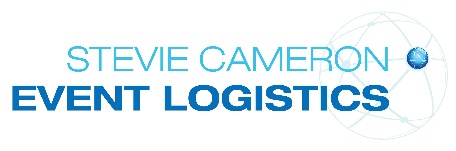 Event Name /ReferenceEvent DatesStand NumberSet up timesExhibition Opening timesBreakdown timesVenue
AddressAdvanced Warehouse AddressBook Shipping/Courier ServicesENQUIRY FORM – CLICK HEREENQUIRY FORM – CLICK HERECompany Collecting Shipment:Collection date:  Stevie Cameron Event Logistics Ltd01355 238 559info@cameronlogistics.co.ukStevie Cameron Event Logistics Ltd01355 238 559info@cameronlogistics.co.ukAccommodation
Included/Not includedDeadlineCompleted ()Company Profile and logoName-board/Stand planElectrical Order:-Furniture Order:-Barcode ScannerExhibitor Badges :Number:Cost:Social Evening H & S Declaration / InsuranceInternetShipment Packed and Checked